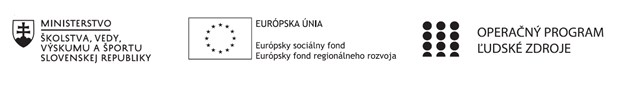 Správa o mimoškolskej činnostiPríloha:Prezenčná listina z mimoškolskej činnostiPrioritná osVzdelávanieŠpecifický cieľ1.2.1. Zvýšiť kvalitu odborného vzdelávania a prípravy reflektujúc potreby trhu práce PrijímateľTrnavský samosprávny krajNázov projektuPrepojenie stredoškolského vzdelávania s praxou v Trnavskom samosprávnom kraji 2Kód projektu  ITMS2014+312011AGY5Názov školyStredná odborná škola technická Galanta -Műszaki Szakközépiskola GalantaNázov mimoškolskej činnostiKrúžok bez písomného výstupu: Práca s textom v anglickom jazykuDátum uskutočnenia 
mimoškolskej činnosti16.2.2022Miesto uskutočnenia 
mimoškolskej činnostiStredná odborná škola technická Galanta -Műszaki Szakközépiskola Galanta Esterházyovcov 712/10, 924 34 Galanta - miestnosť/učebňa: 1/3Meno lektora mimoškolskej činnostiMgr. Monika RáczováOdkaz na webové sídlo 
zverejnenej správywww.sostechga.edupage.org www.trnava-vuc.skHlavné body, témy stretnutia, zhrnutie priebehu stretnutia: Práca s odborným textom The right person in the right jobMetódy práce: 1 Motivačná úloha – žiaci odpovedajú na otázky o obľúbených voľnočasových činnostiach, porovnávajú si navzájom svoje odpovede2 Čítanie s por. – priraďovanie nadpisov k odsekom – určenie hlavných informácií v texte3 Čítanie s por. – výber správnej možnosti – porozumenie slov, slovných spojení a viet, porozumenie vzťahov medzi vetamivyvodzovanie významov neznámych slov4 Práca so slovnou zásobou – opisovanie rôznych druhov strojárskych povolaní5 Riadený rozhovor – rozprávanie o vysnívanom druhu strojárskeho povolania a pýtanie sa spolužiakov na ich vysnívané strojárske povolanie6 Riadený rozhovor –  žiaci zisťujú z inzerátov, aké druhy strojárskych povolaní hľadajú firmy v okolí Hlavné body, témy stretnutia, zhrnutie priebehu stretnutia: Práca s odborným textom The right person in the right jobMetódy práce: 1 Motivačná úloha – žiaci odpovedajú na otázky o obľúbených voľnočasových činnostiach, porovnávajú si navzájom svoje odpovede2 Čítanie s por. – priraďovanie nadpisov k odsekom – určenie hlavných informácií v texte3 Čítanie s por. – výber správnej možnosti – porozumenie slov, slovných spojení a viet, porozumenie vzťahov medzi vetamivyvodzovanie významov neznámych slov4 Práca so slovnou zásobou – opisovanie rôznych druhov strojárskych povolaní5 Riadený rozhovor – rozprávanie o vysnívanom druhu strojárskeho povolania a pýtanie sa spolužiakov na ich vysnívané strojárske povolanie6 Riadený rozhovor –  žiaci zisťujú z inzerátov, aké druhy strojárskych povolaní hľadajú firmy v okolí Vypracoval (meno, priezvisko)Mgr. Monika RáczováDátum17.2.2022PodpisSchválil (meno, priezvisko)Ing. Beáta KissováDátum17.2.2022Podpis